St. Timothy Lutheran ChurchPentecost Sunday – Drive-In Communion	August 22, 2021 – 10:00 a.m. Thank you for worshiping with us today at our Drive In Service.  We hope it will be a blessing for you.  Just tune to 98.3 FM on your car radio and listen to the prelude until the service begins at 10:00.Prelude      Announcements*Confession and Forgiveness	P:  Blessed be the holy Trinity,  one God, the God of manna, the God of miracles, the God of mercy.C:  Amen.P:  Drawn to Christ and seeking God’s abundance, let us confess our sin.(A moment of silent reflection and confession)P:  God, our provider,C:  help us.  It is hard to believe there is enough to share.  We question your ways when they differ from the ways of the world in which we live.  We turn to our own understanding rather than trusting in you.We take offense at your teachings and your ways.Turn us again to you.  Where else can we turn?  Share with us the words of eternal life and feed us for life in the world.  Amen.P:  Beloved people of God: in Jesus, the manna from heaven, you are fed and nourished.  By Jesus, the worker of miracles, there is always more than enough.  Through Jesus, the bread of life, you are shown God’s mercy: you are forgiven and loved into abundant life.C:  Amen.*	Praise Song		Forever*	P:  Greeting 		P:  The grace of our Lord Jesus Christ, the love of God 			and the Communion of the Holy Spirit be with you always.      C:  And also with you.*	P:  Prayer of the Day Holy God, your word feeds your people with life that is eternal. Direct our choices and preserve us in your truth, that, renouncing what is false and evil, we may live in you, through your Son, Jesus Christ, our Savior and Lord.   C: Amen. 	AL: Reading	Ephesians 6:10-20 	      Here ends the reading.   P:  The holy gospel according to ____________.	C:		Glory to you, O Lord.	P: 	Gospel              	          John 6:56-69	                                                                      	P:		The gospel of the Lord.	C:		Praise to you, O Christ	P:  	Sermon:	    SAM Ned Lindstrom*	Sermon Song:   Here I Am to Worship    *AL:  Apostles’ Creed		I believe in God, the Father almighty,		Creator of heaven and earth.	I believe in Jesus Christ, God’s only son, our Lord, 		Who was conceived by the Holy Spirit, 				born of the virgin Mary, suffered under Pontius 		Pilate, was crucified, died and was buried.  		He descended to the dead.  On the third day he 		rose again; He ascended into heaven,		He is seated at the right hand of the Father and		He will come to judge the living and the dead.	I believe in the Holy Spirit, the holy catholic church, 		The communion of saints, the forgiveness of sins,		The resurrection of the body, and the life 				everlasting.     Amen.*P/AL:  Prayers of the Church  *	P:  Sharing God’s Peace	P:  The peace of the Lord be with you always.	C:  And also with you.		P:  Let’s share God’s peace with one another.            HONK YOUR HORNS to share the peace!Offering:  Thank you for mailing in your offering or placing it in the container on your way in or out of the Drive In Service.Great Thanksgiving 	P:  The Lord be with you.	C:  And also with you.	P:	Lift up your hearts.	C:	We lift them to the Lord	P:	Let us give thanks to the Lord our God.	C:	It is right to give our thanks and praise.	P:  In the night in which he was betrayed, our Lord Jesus	took bread, and gave thanks; broke it, and gave it to his 	disciples, saying: Take and eat; this is my body, given for 	you. Do this for the remembrance of me.	Again, after supper, he took the cup, gave thanks, and 	gave it for all to drink, saying: This cup is the new	covenant in my blood, shed for you and for all people for 	the forgiveness of sin. Do this for the remembrance of me.*P:  Lord’s Prayer			Our Father, who art in heaven,			Hallowed be thy name.		Thy kingdom come, thy will be done,			On earth as it is in heaven.		Give us this day our daily bread;			And forgive us our trespasses,		As we forgive those who trespass against us;		And lead us not into temptation,			But deliver us from evil.		For thine is the kingdom, and the power,			And the glory, forever and ever.  Amen  	P: Christ has set the table with more than enough for all. 	    Come.	P:  The body of Christ given for you.	C:	  Amen (eat your wafer.)	P:  The blood of Christ shed for you.  	C:	  Amen (drink your juice.)	P:		The body and blood of our Lord Jesus Christ, strengthen 			you and keep you in his grace.*	P:	Benediction The blessing of God, who provides for us, feeds us, and journeys with us, ☩ be upon you now and forever.C:  Amen.*	Sending Song:  This is My Father's World*	Dismissal		AL: Go in peace.  You are the body of Christ.		C:	 Thanks be to God.  	Service SongsForeverGive thanks to the Lord, our God and King, His love endures forever.For He is good, He is above all things, His love endures forever.Sing praise, sing praise.From the rising to the setting sun, His love endures forever.And by the grace of God, we will carry on, His love endures forever.Sing praise, sing praise! Sing praise, sing praise.Forever God is faithful, Forever God is strong,Forever God is with us, Forever, and ever, forever.His love endures forever, His love endures forever,His love endures forever, His love endures forever.Sing praise, sing praise! Sing praise, sing praise.Forever God is faithful, Forever God is strong,Forever God is with us, Forever, and ever, forever.Here I Am to WorshipLight of the world You stepped down into darkness,Opened my eyes, let me see.Beauty that made this heart adore You.Hope of a life spent with You.So here I am to worship, here I am to bow down, Here I am to say that You’re my GodYou’re altogether lovely, altogether worthy, Altogether wonderful to me.And I’ll never know how much it costTo see my sin upon that cross, And I’ll never know how much it cost, To see my sin upon that cross. So here I am to worship, here I am to bow down, Here I am to say that You’re my GodYou’re altogether lovely, altogether worthy, Altogether wonderful to me.Light of the world You stepped down into darkness.Opened my eyes let me see. This is My Father’s WorldThis is my Father’s world, and to my listening ears,All nature sings and ‘round me rings the music of the spheres.This is my Father’s world. I rest me in the thoughtOf rocks and trees, of skies and seas,His hand the wonders wrought.This is my Father’s world, the birds their carols raise.The morning light, the lily white, declare their maker’s praise.This is my Father’s world, He shines on all that’s fair.In the rustling grass, I hear Him pass.He speaks to me ev’rywhere.This is my Father’s world. Oh, let me not forgetThat though the wrong seems oft so strong, God is the ruler yet.This is my Father’s world. Why should my heart be sad?The Lord is King, let the heaven ring.God reigns, let the earth be glad!ANNOUNCEMENTS***We welcome everyone today as we continue our indoor worship in addition to our Summer Drive-In Service.     Come inside OR stay in your car.   Your choice!*** Welcome back to Ned Lindstrom!*** COVIDVaccinated – no mask required, 6’ social distancing not required, hymnals availableUnvaccinated – masks remain mandatory, social distancing recommendedChautauqua County has recently been categorized as Substantial for COVID transmissions.  Our rate of transmission has dropped this week but…be careful out there!***Prayer Requests:  Pastor Ivy Gauvin, Gene Heil, Roy Pihl, George and Janet Balcom, Beverly Klang, Trudy Fetzner, Thom Shagla, Matt Isaacson, Dave Bentley, Joe Gauvin, Emerson Allaby, Karen Brown and Sarah Van Staalduinen, those serving in the military and law enforcement and their families, including Ben Wickerham.***Adult Bible Study - To continue in the Fall.While Pr. Ivy is out on leave, you can contact Pastor Heather Allport-Cohoon if there is a need for pastoral care. She can be reached at 716-708-6466.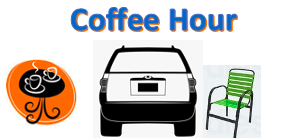 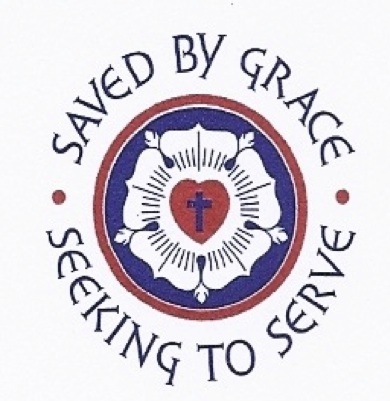 St. TimothyLUTHERAN CHURCHDrive-In ServiceSunday, August 22, 2021SAM – Ned LindstromAssistant Liturgist – Kristie BloomquistKeyboard – Gale Svenson-CampbellSingers – Kathy Carlson and Sarah GoebelPr. Gauvin’s Cell – (716) 904-0855Church Email – sttimothy2015@gmail.comFacebook – www.facebook.com/sttimsbemusWebsite – www.sttimothybemus.com